Célébrations eucharistiques du  6 juin au 11 juin  2023mar.            6 Juin12h00   	   Marielle Bérubé-Chrétien – Jocelyne et Michel Chrétienmer.           7 Juin12h00		   Jacques C. Barbeau – Son épouse Constance 
jeu.             8 juin   12h00	       Mme Paulette Boulay – Lorraine Blais ven             9 juin 
12h00      En honneur de Emma Ouimet – Sa fille Constancesam.            10 juin 16h00   	     Enfants et petits-enfants – Raymond et Audrey Marion		  Georgette et Ernest Valiquette – Victor et Diane Dumais		  Claude Lalonde – Richard et Denise LalondeDim.            11 juin 
10h00      Rose Benoit – John Benoit     
               Le repos de l’âme de Maman Gnaly Lucette – Hermann Gnaly
               Mario Diotte – André et Réjeanne Tourigny
                Intentions de Noëlla Varabioff   Finances :   Rég.:1506.90$ Vrac :147.10$ Total :1654.00$   Dons préautorisés :677.50$   Lampions :85.05$  MerciLes messes diffusées sur You tube : Lien pour les messes : https://www.youtube.com/@paroisseste-anne-des-pins1692/streamsRecommandés aux prières :M. Claude Lalonde.  Il était le frère de Richard et beau-frère de Denise Lalonde de notre paroisse M. George Demers. Il était le mari de Pauline Demers de notre paroisse.Invitation aux VêpresUn groupe, composé de membres de plusieurs paroisses, se rencontre fréquemment les mardis soirs ici à Ste-Anne-des-Pins pour chanter les vêpres en français et en anglais.  Ceux et celles qui aimeraient se joindre au groupe des vêpres sont priés de contacter Michelle Desmarais au 705-523-7462.Liturgie des enfantsLa liturgie des enfants est offerte de nouveau durant la messe de dimanche. Le programme est surtout pour les enfants de 4 à 10 ans.  Nous demandons qu’un parent accompagne les enfants de moins de 4 ans.BureauVeuillez noter que pendant les mois d’été :   juin, juillet et août, les heures de bureau seront de 8h00 à 14h00. Le bureau est toujours fermé le Lundi. En plus, la secrétaire sera en vacance pendant les 4 vendredis du mois de juillet et les 4 vendredis du mois d’août.Fête en l’honneur du départ des Sœurs de la Charité d’ottawaUn banquet est organisé en leur honneur, le samedi 24 juin prochain, au sous-sol de l’église. La Célébration débutera avec la messe de 16h00 et sera suivie d’un repas à 17h30. Les billets pour le repas sont en vente au secrétariat de la paroisse au coût de 25$ chacun. La date limite pour les billets est le 18 juillet, 2023.CursilloLe cursillo est l’expérience en trois jours du message chrétien proclamé par des témoins.  Ceci aura lieu à la Villa Loyola, 15, 16 et 17 septembre 2023.  Contacter Pauline Lacelle 705-522-0296, Lise Brown 705-507-5453 ou le secrétariat de chaque paroisse pour plus d’information.Église diocésaine : (poste 10 et HD610, le dim., mer. et le ven.à11h)4 juin     Étapes de deuil
2062     Collin Bourgeois
11 juin   L’humour dans 50 ans de mariage
2063     Norman et Yolande Clément
18 juin   L’Amour en action:  Abbé Pierre
2064     Dominique Chivot   LA SAINTE TRINITÉChaque jour, nous disons : « Au nom du Père et du Fils et du Saint-Esprit ». Chaque prière de la messe, nous la terminons en disant : « Par Jésus Christ ton Fils qui vit et règne avec toi dans l’unité du Saint-Esprit maintenant et pour les siècles des siècles, Amen. » L’évocation du Dieu trinitaire rythme notre liturgie et notre vie de prière de tous les jours.Aujourd’hui, en cette fête du Dieu trinitaire, essayons de contempler ce mystère de notre Dieu qui se révèle en trois personnes. Nous avons bien dit « contempler », car la Trinité, c’est un mystère à accueillir et à vivre, et non un problème à résoudre. Un mystère, on y adhère, on y entre, on le vit progressivement comme l’amour ou l’amitié avec une personne.                        Paroisse Ste-Anne-des-Pins
                                14 rue Beech C.P.39 Sudbury, On P3E 4N3Courriel: steannedespins@bellnet.ca   Site web:  steannedespins.ca
Tél:705-674-1947       		Téléc :  705-675-2005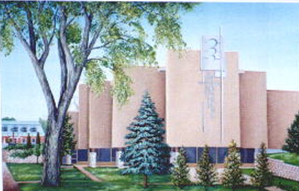 Les heures de bureau :  Lundi – Fermé, du Mardi au Vendredi 8h00-14h00Le 4 juin, 2023
 La Sainte Trinité A                                                        AMOUR, GRÂCE ET COMMUNIONDu Dieu trinitaire, nous recevrons l’amour, la  grâce  et la communion pour le salut.